TO: MAYOR and MEMBERS RHAYADER TOWN COUNCIL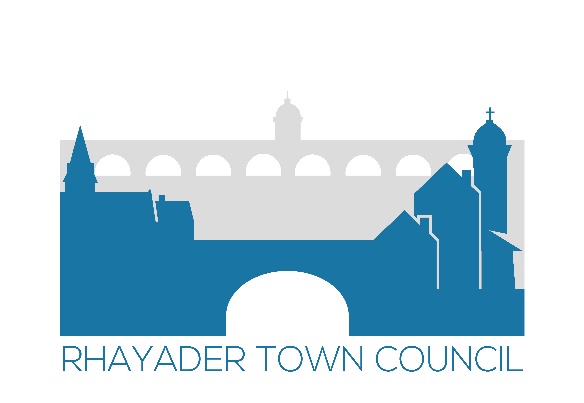 Your attendance is requested at the next ORDINARY MEETING of RHAYADER TOWN COUNCIL will be held at 7.00 pm on MONDAY 25th OCTOBER 2021 in the Chamber at Cwmdauddwr Community Centre.PLEASE OBSERVE SOCIAL DISTANCING RULES THROUGHOUT THE MEETING. DO NOT ATTEND THE MEETING IF YOU OR ANYONE IN YOUR HOUSEHOLD ARE SHOWING ANY CORONAVIRUS SYMPTOMS Please also check for further correspondence about the venue and/or method of meeting  (which due to the continuing Covid-19 restrictions may be changed at short notice). Kind regards,Vanessa L GarwoodClerk to the Council___________________________________________________________________________RHAYADER TOWN COUNCIL - ORDINARY MEETING
AGENDAMembers of the public wishing to join the meeting will be required to comply with COVid-19 restrictions applying to both public gatherings and the venue in place at the time.  Members of the public wishing to join remotely should advise the Clerk by 10.00 am on the morning of the meeting, by email, in order that arrangements for meeting access may be made. Thank you.  Clerk: Vanessa L GarwoodWaun-y-GroesPenybontLlandrindod WellsLD1 5SWTel: 07511 103922e-mail:  clerk@rhayader.gov.wales 1Attendees and b) Apologies for absence 2To declare matters of interest as per Members’ Code of Conduct 3ANNOUNCEMENTS4MATTERS for discussion under URGENT BUSINESS (to be advised to the Chairman)5MINUTES: To confirm and approve:the  minutes of the Ordinary Meeting held on 27th September 2021.6MATTERS ARISING: from the minutes of the Ordinary Meeting not on this Agenda 7COMMITTEES, SUB-COMMITEES and WORKING GROUPS: to receive minutes, reports and recommendations. To agree minutes and to consider and agree  recommendations.  To receive Portfolio Holder reports 8PROJECTS AND COMMUNITY ISSUESRhayader CATS UpdateBroadband Update – meeting 4th OctoberPump Track – legal, benches updates Dwr CymruOperation London Bridge Sign survey9HIGHWAYS AND PCC MATTERS:Highways: Traffic – update of meeting with representatives of the Co-opOther PCC MattersDevils Gulch UpdateDolgerddon Update – meeting 12th October Litter and Dog Fouling.Car parks – electric parking points – Dark Lane Covid Grants Work. 10PUBLICITY AND EVENTS:Publicity and press releases11PLANNING: To consider planning applications received after the publication of this agenda. To note any applications rejected or approved. 21/1085/FUL – Elan Valley Hotel approved 17/09/21  21/1018/FUL – adjacent to Cae Pwll, Cwmdauddwr approved 08/10/2112FINANCETo receive and approve the current balance of income and expenditure, together with invoices for payment.To consider/note applications for funding.To agree a date to assess Bryntitli Fund applicationsAudit update 13GOVERNANCE, STRATEGY and POLICYPersonnel – Clerk/RFO recruitment plan14CORRESPONDENCE: To receive and consider items of correspondence circulated with this agenda and any others receive before the meeting:15COMMUNITY ISSUES, MEMBER DISCUSSIONS: for information Update on the Elan Valley Open DayRhayader Church in Wales Primary School – New School building 16URGENT ITEMS (advised to the Chairman under Agenda item 4):17. EXCLUSION OF PUBLIC AND PRESS DUE TO THE CONFIDENTIAL NATURE OF THE FOLLOWING BUSINESS ITEMS under the Public Bodies (Admission to Meetings) Act 1960 (3) it was resolved to exclude members of the public during discussion of the following agenda items:18Date of the next meeting: CLOSE